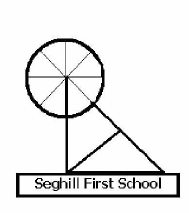 PE and Sport Premium Funding and Impact Reporting- Seghill First School 2021-22In the 2020-21 academic year, all schools with 17 or more eligible pupils received £16,000 plus £10 per primary aged pupil in the form of PE and Sport Premium funding. Schools must use this funding to make additional and sustainable improvements to the quality of PE and school sport they offer. This document forms part of our statutory reporting whereby we must publish details of how the Primary PE and Sport Premium funding is spent and the effect this has had on pupils’ PE and sport participation and attainment. Seghill First School used our allocation of £16,900 of PE and sport premium funding to deliver the vision for PE and sport in Seaton Valley.Vision for PE and Sport in Seghill First school: PE and sport at the heart of school life, raising achievement for all young people. High quality PE as a universal entitlement of all pupils, which promotes the development of healthy active lifestyles and competitive school sport. This vision is to be achieved through 5 key work strands:Physical education                School sport and competition              Healthy, active lifestyles                  Overall achievement                                   Management, administration and reportingExpenditure:Cycling programme	£870NUFC Primary Stars	£3500Commando Joe’s Programme	£1770MPA dance programme	£2240Shape performance sports coaching	£4500All Stars rugby coaching                      £285New & replaced PE equipment         £1400Playground equipment                       £400Friendship benches                             £500Outdoor improvements (deferred) £1435 (carry over)Intent: A high quality physical education programme focussing on developing physical literacy. Professional development opportunities to improve the capacity of teachers /practitioners. Support for the most and least able pupils.Intent: A high quality physical education programme focussing on developing physical literacy. Professional development opportunities to improve the capacity of teachers /practitioners. Support for the most and least able pupils.Intent: A high quality physical education programme focussing on developing physical literacy. Professional development opportunities to improve the capacity of teachers /practitioners. Support for the most and least able pupils.ImplementationImpactEvidenceEYFS, KS1 and KS2 pupils participated in a programme of skills development and sports with a qualified coach from Shape Performance who supported learning and provided professional development and continuing support for the class teachers.Age appropriate games and challenges to develop planning and team skills.Pupils’ physical literacy improved. Increase in pupils’ participation, enjoyment and skill level. Enhanced life skills including communication, team work, fair play and leadership. Increased confidence, knowledge and skills of staff teaching PE. The Shape Performance coach has been a positive role model for pupils. Pupils have been motivated to raise and achieve their aspirations. Pupils have developed a love of sport and are more likely to develop lifelong participation.Teacher feedback. Pupil feedback.Week on week improvement in pupils’ skill challenge scores.EYFS, KS1 and KS2 pupils participated in the Premier League Primary Stars Programme. A qualified coach supported learning through problem solving and challenge games; providing professional development and continuing support for the class teachers.Age appropriate games and challenges to develop planning and strategic team skills.Pupils’ physical literacy improved. Increase in pupils’ participation, enjoyment and skill level. Enhanced life skills including communication, team work, fair play and leadership. Increased confidence, knowledge and skills of staff teaching PE. The NUFC coaches have been a positive role model for pupils. Pupils have been motivated to raise and achieve their aspirations. Pupils have developed a love of sport and are more likely to develop lifelong participation.Teacher feedback. Pupil feedback.Week on week improvement in pupils’ skill challenge scores.All pupils from EYFS to KS2 took part in the Commando Joe’s (CJ’s) Programme. Delivered by qualified coaches from the Newcastle United Foundation (NUF), the programme aimed to develop a range of skills including teamwork, communication, resilience, problem solving and determination. In the wake of COVID-19, CJ’s was an effective programme to support children with the social and emotional impact of the pandemic.The RESPECT curriculum of CJ’s linked to the ethos of the school. The vocabulary used in the delivery and content links to the school’s curriculum themes of ‘aspirations, sustainability and equality’The same coach throughout the year provided children with stability and consistency as well as being a very well-liked and respected role model to the children.Staff training.CJ’s equipment in school.Pupil feedback. Teacher feedback.Development in children’s resilience, team work, cooperation, communication andproblem solving.Feedback from Dukeshouse Wood staff about our children’s teamwork skills compared to other schools.All pupils from EYFS to KS2 took part in two half term programmes of dance delivered by Milly Performance Academy (MPA).  The highly trained instructor effectively matched the children’s age to the style dance and music used.  The children also experienced some styles of dance from other cultures e.g. Bollywood and Bangra.    Much of the programme for younger children was delivered through games and fundamental movements.  The programmes supported the development of balance, coordination and memory sequencing as well as basic fitness. Many children (particularly in KS2) were opposed to the idea of dance as it was new and out of their comfort zone. Once they understood the physical demands of dance, their perception changed and they embraced the challenge.Staff feedbackPupil feedbackParent feedbackChildren in KS2 took part in two tag rugby blocks delivered by All Stars Rugby and Seghill rugby coaching in association with Newcastle Falcons.In the sessions some of the children (some participated last year) were introduced to a new sport, learnt the basic rules of tag rugby and developed the skills needed to play effectively.The programmes developed the children’s ability to instruct others, team work skills and all round communication during the team elements.The coaching delivered by Seghill rugby in association with Newcastle Falcons was part of an initiative to encourage more grass roots involvement in the sport and has led to some children signing up to the village youth team.Staff feedbackPupil feedbackCommunity feedbackSCHOOL SPORTS & COMPETITIONSCHOOL SPORTS & COMPETITIONSCHOOL SPORTS & COMPETITIONIntent: A broad range of sports and activities offered to all pupils. A programme offering regular club participation opportunities where pupils can learn about specific sports, receive age appropriate coaching and improve their skills. Increased participation in competitive sport.Intent: A broad range of sports and activities offered to all pupils. A programme offering regular club participation opportunities where pupils can learn about specific sports, receive age appropriate coaching and improve their skills. Increased participation in competitive sport.Intent: A broad range of sports and activities offered to all pupils. A programme offering regular club participation opportunities where pupils can learn about specific sports, receive age appropriate coaching and improve their skills. Increased participation in competitive sport.ImplementationImpactEvidenceThroughout the year, classes from EYFS, KS1 and KS2 took part in an after school multi-skills club delivered by coaches from NUF. Children developed independence by taking part in an after school club which was not part of the mandatory PE delivery during school time. Club registers andtracking infomation. The club was part of the Primary Stars delivery.Children had the opportunity to develop confidence in their sporting ability and pride at being part of a club.Children further developed pride, confidence and enjoyment from taking part in the club.The club provided an opportunity for pupils from across the school many of whom had never previously attended an after school sports club. This provided many children with the confidence and motivation to join sports clubs outside of the school setting.Pupil feedback.Coach feedback. Teacher feedback. School Games Mark GoldAward.Whilst government guidance meant that in-person competitions did not take place, KS2 pupils took part in virtual multi-skills competition through the School Games.Children were able to take part in competitions without feeling unsafe. Children were able to challenge themselves against their own score, their peers and peers in the partnership.  Year 4 children scored the highest results for their year group in the Seaton Valley Partnership and proceeded to the county finals which was hosted live via Zoom.  The children’s confidence and belief in their ability was increased due to the win.Scores submitted to the School Games.School Games Gold award.In the summer term all pupils from EYFS to KS2 took part in sports day. Children throughout the school enjoyed taking part in the competition.  The events were held in key stage bubbles in mixed year group teams.  Children were encouraged to work together and motivate each other.  A prize for each year group was given for the best al round sporting attitude; someone who tried hard, encouraged team mates and had a positive attitude.Pupil feedback. Teacher feedback.Intent: range of appealing opportunities for physical activity, which focus on enjoyment and promote wider health and well-being messages. The engagement of all pupils in regular physical activity (aiming for at least 30 minutes a day in school).Intent: range of appealing opportunities for physical activity, which focus on enjoyment and promote wider health and well-being messages. The engagement of all pupils in regular physical activity (aiming for at least 30 minutes a day in school).Intent: range of appealing opportunities for physical activity, which focus on enjoyment and promote wider health and well-being messages. The engagement of all pupils in regular physical activity (aiming for at least 30 minutes a day in school).ImplementationImpactEvidenceImprovements to the yards and outdoor spaces to make them more appealing and engaging to the children during break times.Deferred to next term money to carry over.Children will be more active during break times as they have a visual and physical stimulus for games and activities.  Children will be guided by lunch staff in how to use the markings and will be given the independence to access them when they chose.Markings on the yard or physical resources.Pupil feedback. Teacher feedback.Money was invested in buying PE equipment for each class to have their own box of playtime resources (balls, skipping ropes, cones, bean bags etc.) and for other larger pieces of PE equipment for general break time use such as netball posts and a wall mounted basketball hoop. Children were guided in how to use the boxes appropriately, children worked with lunch time staff and class teachers to come up with games they could play using the equipment provided. Pupils became more active and also developed a greater range of physical skills (such as throwing, catching, problem solving, strategic game tactics etc.) than when playing role play and running and catching games. The class boxes contributed to children being active for in excess of 30 minutes per day because there are significantly more children actively engaged in physical activity for the duration of each break time than there was previously.  The range of the activities have also increased providing more choice.Pupilfeedback. Teacher feedback.Money has been invested in some friendship benches to encourage children to find new people to play with and help them to develop independence and resilience.Children will be encouraged to keep an eye out for individuals sitting on the benches and to check if they want to join in a game.  Adults will be mindful of individuals regularly sitting on the benches to monitor.Pupil feedbackAdult feedbackOVERALL ACHIEVEMENTOVERALL ACHIEVEMENTOVERALL ACHIEVEMENTIntent: The profile of PE and sport being raised across the school as a tool for whole school improvement. Use sport and physical activity to promote pupils’ social moral and cultural development.Intent: The profile of PE and sport being raised across the school as a tool for whole school improvement. Use sport and physical activity to promote pupils’ social moral and cultural development.Intent: The profile of PE and sport being raised across the school as a tool for whole school improvement. Use sport and physical activity to promote pupils’ social moral and cultural development.ImplementationImpactEvidenceWorking with an external professional bike rider and instructor (Richard Rothwell), year 4 pupils took part in development of biking skills and took part in 3 full day rides in the local area. The skill and fitness level required increased throughout the programme. All rides were completed within the area surrounding the school, so that children could access them outside of the programme.The children benefited greatly from the experience. Those who struggled to ride a bike gained confidence, pride and motivation as Richard took the time to work specifically with some children who lacked confidence and several children who were unable to ride a bike at the start of the week. Several children were so inspired that they rode their bike to school for the rest of the term. For many children it provided an opportunity to get out of the house and explore their local area whilst being active. Many developed an appreciation for the outdoors.Pupil and stafffeedback. Parental feedback.Photos from the ride shared with parents.In the summer term all pupils from EYFS to KS2 took part in an athlete visit events.  The school received a visit from the local heptathlete Lucy Winter who worked with the children to complete challenges throughout the afternoon, she also held a question and answer session.The physical challenges of the afternoon fully engaged all the children and pushed many of them to their limit.  They all worked to encourage and motivate each group as they completed the challenge, again demonstrating their teamwork skills.  The Q & A session that followed inspired many to try new events and work harder in their sports when they were told the struggles Lucy had encountered in her pursuit of her goal; including finding out she had type 1 diabetes.Pupil feedback. Teacher feedback. Parental feedback.MANAGEMENT, ADMINISTRATION AND REPORTINGMANAGEMENT, ADMINISTRATION AND REPORTINGMANAGEMENT, ADMINISTRATION AND REPORTINGIntent: Schools supported to invest their PE and sport premium funding to obtain maximum benefit to curriculum PE, school sport and physical activity; their pupils and staff.Intent: Schools supported to invest their PE and sport premium funding to obtain maximum benefit to curriculum PE, school sport and physical activity; their pupils and staff.Intent: Schools supported to invest their PE and sport premium funding to obtain maximum benefit to curriculum PE, school sport and physical activity; their pupils and staff.ImplementationImpactEvidenceThis is completed in-house by the PE subject lead.Hands on with coaches, experiences the sessions delivered, can evaluate, challenge and adapt the provision regularly throughout the year.Discussions with staff, children, coaches. Amended timetables and planning.